KEMENTERIAN AGAMA REPUBLIK INDONESIA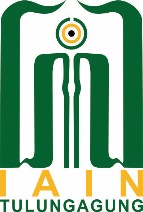 UNIVERSITAS ISLAM NEGERISAYYID ALI RAHMATULLAH TULUNGAGUNGFAKULTAS SYARIAH DAN ILMU HUKUMJalan Mayor Sujadi Timur Nomor 46 Tulungagung - Jawa Timur  66221Telepon (0355) 321513, 321656 Faximile (0355) 321656Website : https://fasih.uinsatu.ac.id E-mail: fasih.uinsatu@gmail.comCATATAN UJIAN SKRIPSINama	:	__________________________________________________________NIM	:	__________________________________________________________Fakultas/Progam Studi	:	__________________________________________________________Judul Skripsi	:	__________________________________________________________________________________________________________________________________________________________________________________________________________________________________________________________________________________________________Tulungagung, _____________________________Sekretaris(________________________________________)Catatan :Revisi paling lambat 2 (dua) minggu setelah ujian dilaksanakan dan harus sudah diserahkan ke Jurusan dalam keadaan telah di ACC (ditandatangani) oleh semua penguji skripsi dan Dekan Fakultas Syariah dan Ilmu Hukum;Pada waktu menyerahkan hasil revisi, disiapakan 1 file pdf naskah skripsi (mulai cover – hal terakhir lampiran)Halaman/ BabPerbaikan-perbaikan